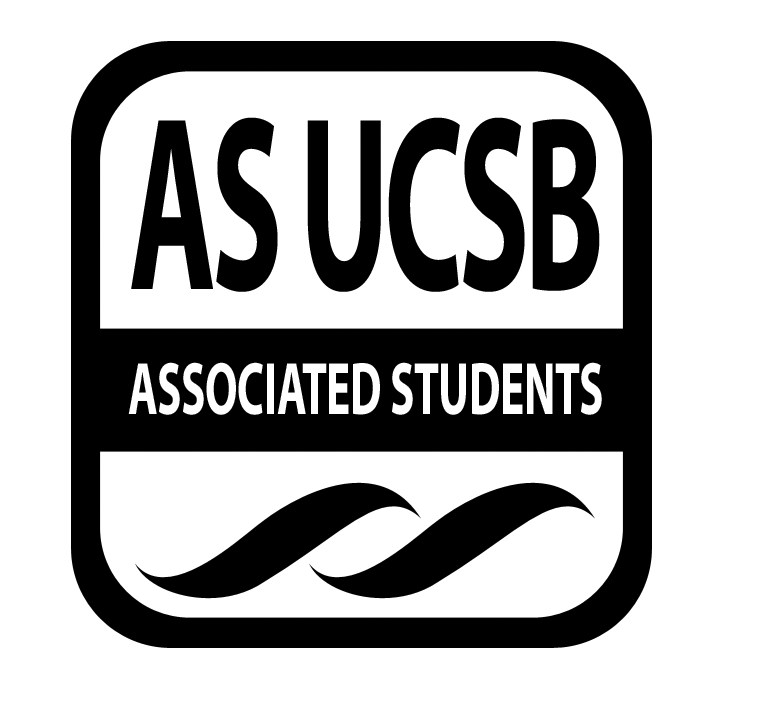 Isla Vista Tenants Union MinutesAssociated Students 10/19/21, 8:30 PMHybrid Pardall Center, Zoomhttps://ucsb.zoom.us/j/84343255271 CALL TO ORDER by Gurleen Pabla at 8:46pmA. ATTENDANCERoll CallIce Breaker: What fictional world would you live in?Excused AbsencesMOTION/SECOND: Sydney/ZackMotion to bundle and excuse all absences. ACTION: consentProxiesMOTION/SECOND: Motion to accept ACTION: B. LAND ACKNOWLEDGEMENT“Before we begin, we would like to acknowledge the Chumash people, who are the traditional custodians of this land. We pay our respects to the Chumash elders, past, present, and future, who call this place, Anisq’oyo, the land that Isla Vista sits upon, their home. As an organization that seeks just treatment of all Isla Vistans, we acknowledge the many Indigenous peoples whose homes and lives were destroyed in the long chain of events which bring us to today. This acknowledgment, though brief and in no way complete, demonstrates a commitment by this organization and this group of individuals to stand up for and give voice to the Chumash Nation and the other indiginous peoples of the region.”C. PUBLIC FORUMD.  REPORTSAdvisor & Staff ReportsRodneyCould not make itRobinStudent Legal Services Advisor 2Pardall Center Staff RepresentativeWorking Group ReportsAdvocacy Working GroupZack: Have first meeting on October 28th @9amWill start IVTU affiliate projectEducation Working GroupChloe: Will schedule first meetingOrganizing Working Group Sydney: Will have first meeting tomorrow, at 6:30 PMExecutive Officer ReportsRiley - ChairMet with Zack to talk about ordinance stuffCleared up misconceptions and should be smooth sailing moving forwardGoing to be doing research on one of the two ordinance ideas this coming weekEmailed Bee about make-up training, basically got ignored. If anyone has updates about that please shareNo updates on case manager, still haven’t heard back from MariselaGurleen - Vice ChairFINALLY starting the hiring process for the Legal Services Advisor position, currently waiting to clear a meeting date for everyone involved Talking to Joan’s office tomorrow, i'm assuming it’s going to be widely just discussion (not really about actions) Ask her about LRDPMy office hours are T/R 3:30-5:30pmAlso meeting with CODE on Friday to start talking about that IV maps projectPlanning a Housing Crisis grant as a collaborative project between the President’s office, IVTU, and other BCUs that are interested in contributingHave to decide on language for IVTU grants Also have to meet with the President to figure out details (in the coming weeks)Sydney - OutreachFinalized Organizing Working Group with Gurleen and Jonathan P: Wednesdays 6:30-7:30PMFinalized my office hours, Mondays 3-6 PMReached out to Maia to discuss doing a Halloween Weekend Workshop next week; both her and Shannon (EVPLA) are interested, and will meet tomorrow to work on it.Would like to finalize details by Friday/ this weekend, so that promotion can begin early next week Began organizing for the Facebook group projectCompiled a list of orgs/ pages to promote the groups toWill likely need IV census data to be most effective Zach - LegalSpoke to Riley about our ordinanceWe did clear up misconceptions and narrowed down what we want specifically with the ordinance, and it will be smooth sailing moving forwardLooking at similar leg. (ex. stuff dealing with disclosure of lead paint or death) Starting to draft the ordinance languageHave a meeting with Supervisor Nelson next Tuesday to talk specifically about our ordinance → currently scheduling a meeting with Supervisor Hartmann that should be dated by the end of the weekChose a day and time for meetings for Advocacy Working GroupWill be Thursdays at 9amHope to work on the IVTU affiliate organizationMet with Tyler Barth the AG to iron out logistics such as fundingMy office hours will be Mondays and Wednesdays 3-5pmJonathan P. - FinanceChloe - MarketingWorking with Hillary for more marketing tasksCreating posts for instagram Board introductionsFreshman success planAdam’s position (?)Office hoursOffice hours Tues 1-4pmJonathan R. - HRStarted process to fill the Community Resident DirectorThis should start next week starting Monday if all goes according to planCommunitySean - SBCCFinished the first draft of “Tips to Avoid Rental Scam”, seeking opinions and ideas.Jessy - TechOffice hours: Monday 4 – 7 PM in A.S. Main OfficeAsk Us Anything Update: Received a few inquiries last and and this week—all legal relatedA rise in roommate issue problemsWaiting for Judyann to respond so I may begin updating the language pagesGoing to change website template so I can have more flexibilityWould like some graphic design assistance, if any would like to helpAfter updating the template, I am going to review each page so they are up to dateThanks Sydney for catching some typosRate My Rental is confusing; do not know where we atTried reaching out to AdamHuge rise in tenant complaints, mostly “s.a.” Expanding collaboration with SASA, CAPSIAC is “purging” legal codeFound numerous violations; ensure we do notMember ReportsMaia - EVPLA Halloween worksopWorking with Sydney tomorrow! Leasing workshopStarted planning out slides EVPLA updates HalloweenmasksOffice hours are Wed 5-7 and Thu 2-3 in AS Main Hailey - SenatorRanna - Senator This week’s senate meeting is by email vote due to midterms so there’s not much happening. But we will be working on writing legislation (projected to see a big push in November) so it would be good to think about how we can support IVTU’s efforts in legal code going forward. Office hours: Fridays 2-4pm and Tuesdays 11-12 in front of CajeE. ACCEPTANCE of AGENDAMOTION/SECOND: Sean/JesseMotion to accept today’s agenda. ACTION: consentF. ACCEPTANCE of MINUTESMOTION/SECOND:  Jesse/RannaMotion to approve the IVTU minutes from 10/12/21ACTION: consentG. ACTION ITEMS  Old Business:  MOTION/SECOND: Motion toACTION:New Business:  MOTION/SECOND: Sydney/SeanMotion to approve requisition for $935 out of Operating (7000) to cover half of Rodney’s phone plan and half of the cost for his phone. ACTION: 9-0-0 passedH. DISCUSSION ITEMS  Rodney’s phone plan and phoneHalf of the new phone and half of the phone plan total of 935 throughout the yearAS moved the fees onto BCU’s and the other half would be shared with the PC I. REMARKSJ. ADJOURNMENTMOTION/SECOND: Sean/RannaMotion to adjourn the meeting at 9:43pmACTION: consentNameNote:NameNote:Riley HullExcusedSean TranPresentGurleen PablaPresentJessy GonzalezPresentSydney EvansPresentMaia SurendraPresentZack BrennerPresentHailey StankiewiczAbsentJonathan PuentesPresentRanna ZahabiPresentChloe Dinh-LuongPresentJonathan RobertsPresentCommunity Res Director